FLORIDA	полуавтоматическая рассадопосадочная	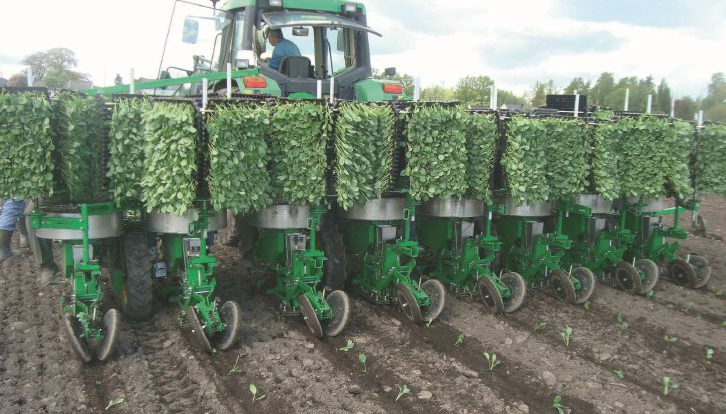 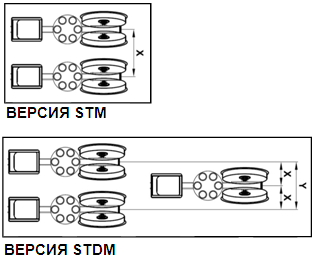 FLORIDA  -  полуавтоматическая  рассадопосадочная  машина,  предназначенная для высадки рассады, имеет секции параллелограммной формы, 6-и или 10-и чашечным распределителем рассады из ПВХ, трубопровод для спуска рассады с увеличенным диаметром из нерж.стали INOX, и поддерживающую гильотину. Имеются 2 модели FLORIDA: модель STM со стандартной рамой и модель STDM c двойной рамой. Производительность FLORIDA составляет до 4 000 растений в час на каждую секцию для 6-ти чашечной модели и до 6 000 растений в час для10-ти чашечной модели.Применение: Модель FLORIDA применяется для высадки любых типов кассетной рассады кубической и цилиндрической формы с торфяным кубиком. Эта машина предназначена   для   высадки   табака,   но   может   применяться   и   для   салата, помидоров, капусты, и т. д.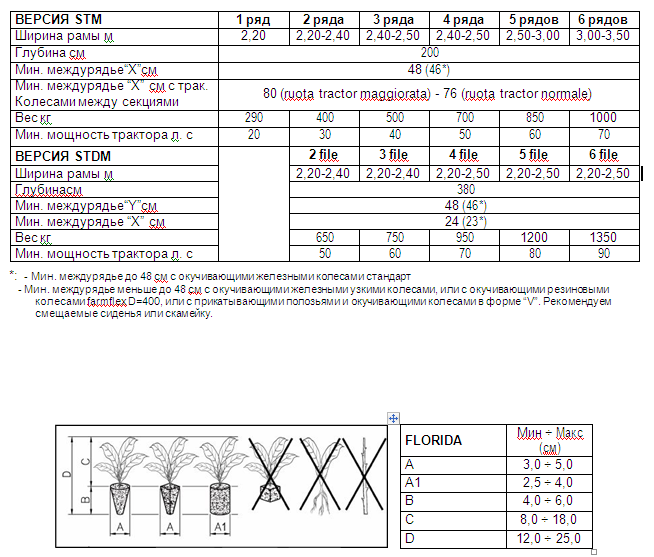 МОДЕЛЬ STM       Стандартное оснащение:Жёсткая рама размером 150x100 мм; Трёхточечное устройство сцепления второй категории; Карусельный 6-ти чашечный серийный распределитель рассады на из ПВХ;По заказу за доп. стоимость: 10-ти чашечный карусельный распределитель, кроме этого карусельные 6-ти или 10-ти чашечные распределители с вращающимся дном, имеющим одно отверстие;3 шестеренчатых механизма для установки желаемого шага посадки;Регулирование глубины высадки за счёт окучивающих колёс (или полозьев по заказу за доп. стоимость); Предохранительное устройство (сцепление) передаточного вала для каждого элемента;Основа секции - рама параллелограммной конструкции, что позволяет сохранять перпендикулярное положение секции независимо от изменений рельефа почвы и обеспечивает равномерную глубину посадки;Пружина регулировки давления на грунт секции для высадки рассады; Устройство для поддержки рассады при непосредственной высадке (гильотина);Посадочные трубы увеличенного диаметра из нержавеющей стали;Один распределитель рассады для каждой секции; Одно пластиковое сиденье для каждой секции;Стандартные тракторные колёса (5.00 - 12, Ø550 x 130 мм) или увеличенного размера (6.5/80-15, Ø670 x 160), в зависимости от моделинезависимые и регулируемые в высоту;Производительность для одной секции / оператора -3 500-4 000 штук рассады в час для модели с 6 чашами, и 5 500-6 000 штук рассады в час для модели с 10 чашами;Машина соответствует нормам ЕЭС и имеет соответствующую документациюВНИМАНИЕ:   В   ЗАКАЗЕ    НЕОБ ХОДИМ О    УКАЗЫ ВАТЬ    Ш ИРИНУ   М ЕЖ ДУРЯДНОГО    РАССТОЯНИЯ, ШИРИНУ РАМЫ, РАБОЧУЮ КОЛЕЮ ТРАКТОРА И РАССАДОПОСАДОЧНОЙ МАШИНЫ, КОЛИЧЕСТВО ЧАШ И ТИП РАСПРЕДЕЛИТЕЛЯ: ЧАШЕЧНЫЙ ИЛИ С ВРАЩАЮЩИМСЯ ДНОМ).Стоимость указана в Евро, с НДС. Оплата производится в рублях по курсу ЦБ на день оплаты.Срок поставки: 30 рабочих дней с момента внесения предоплаты 30% Условия поставки: DDP г. СмоленскМОДЕЛЬ STDMСтандартное оснащение:Кроме указанных для модели STM: Двойная жёсткая рама шириной 2,40 м, и размером 150х100По два тракторных колеса на каждой рамеВНИМАНИЕ: В ЗАКАЗЕ НЕОБ ХОДИМ О УКАЗЫ ВАТЬ Ш ИР И НУ М ЕЖ ДУР ЯДНОГО Р АССТОЯ НИЯ, Ш ИР ИНУ Р АМ Ы , Р АБ ОЧ УЮ КОЛ Е Ю ТРАКТОРА И РАССАДОПОСАДОЧНОЙ МАШИНЫ, КОЛИЧЕСТВО ЧАШ И ТИП РАСПРЕДЕЛИТЕЛЯ: ЧАШЕЧНЫЙ ИЛИ С ВРАЩЯЮЩИМСЯ ДНОМ).Стоимость указана в Евро, с НДС. Оплата производится в рублях по курсу ЦБ на день оплаты.Срок поставки: 30 рабочих дней с момента внесения предоплаты 30% Условия поставки: DDP г. Смоленск Инновационная техника 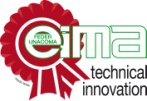 - Опции и доп. стоимость F/C-18 - F/C 12 - F/C 10 -- FLORIDA - CALIFORNIA -доп. ст-ть за каждую секциюкубической формы - за каждую чашу* = при междурядьях менее 45 cм необходимо монтировать смещённые сидения или скамью- ДОПОЛНИТЕЛЬНОЕ ОСНАЩЕНИЕ ITALA -* = при междурядьях менее 45 cм необходимо монтировать смещённые сидения или скамью- ДОПОЛНИТЕЛЬНОЕ ОСНАЩЕНИЕ -- МИКРОГРАНУЛЯТОР -ПРИМЕЧАНИЕ: Цепная передача стандарт, объемные распределители; по заказу за доп. стоимость передача электромотором.NOTA: Возможность установления ящика микрогранулятора сзади секций California и Florida; цена останется неизменной, также как при установлении на раму машины.- Механизм для удобрения -ПРИМЕЧАНИЕ: Цепная передача стандарт, объемные распределители; по заказу за доп. стоимость передача электромотором проконтролировать возможность изготовления.КодОписаниеЦЕНА ЕВРО1 РЯД1 РЯД1 РЯД11001 секция с 2 колёсами (стан.),1 ведущее(правое) и 1холостое(левое)5.720,002 РЯДА2 РЯДА2 РЯДА11012 секции с 2 колёсами (стан.),1 ведущее(правое) и 1холостое(левое)8.510,003 РЯДА3 РЯДА3 РЯДА11023 секции с 2 колёсами (стандарт), оба ведущие10.920,004 РЯДА4 РЯДА4 РЯДА11034 секции с 2 колёсами (ув. размера), оба ведущие, укреплен. рама12.300,005 РЯДОВ5 РЯДОВ5 РЯДОВ11045 секций с 2 колёсами (ув. размера), оба ведущие, укреплен. рама17.220,006 РЯДОВ6 РЯДОВ6 РЯДОВ11056 секций с 2 колёсами (ув. размера), оба ведущие, укреплен. рама20.480,0011066 секций с 2 колёсами (увеличен..размера), оба ведущие, cукреплённой ручной телескопической рамой21.770,0011076 секций с 2 колёсами (увеличен..размера), оба ведущие, cукреплённой телескопической-гидравлической рамой23.400,0011086 секций с 2 колёсами (ув.размера), оба ведущие, c укреплённойскладной гидравлической рамой 2,55 м, гидравлический маркер28.080,00ДРУГИЕ МОДЕЛИ В СЛУЧАЕ ВОЗМОЖНОСТИ ИЗГОТОВЛЕНИЯДРУГИЕ МОДЕЛИ В СЛУЧАЕ ВОЗМОЖНОСТИ ИЗГОТОВЛЕНИЯДРУГИЕ МОДЕЛИ В СЛУЧАЕ ВОЗМОЖНОСТИ ИЗГОТОВЛЕНИЯКодОписаниеЦЕНА ЕВРО2 РЯДА2 РЯДА2 РЯДА11102 секции с 4 колёсами (станд), 2 ведущих (правых) и 2 холостых (левых) колеса11.180,003 РЯДА3 РЯДА3 РЯДА11113 секции с 4 колёсами (станд), 2 ведущих (правых) и 2 холостых (левых) колеса14.210,004 РЯДА4 РЯДА4 РЯДА11124 секции с 4 колёсами (станд), 2 ведущих (правых) и 2 холостых (левых) колеса, укрепленная рама16.640,005 РЯДОВ5 РЯДОВ5 РЯДОВ11135 секций с 4 колёсами (станд), 2 ведущих колеса на передней раме (с 3 секциями),и1 ведущее (правое), а также 1 холостое (левое) на задней раме, укрепленная рама19.660,006 РЯДОВ6 РЯДОВ6 РЯДОВ11146 секций с 4 колёсами (станд), все колеса ведущие, укрепленная рама21.990,00ДРУГИЕ МОДЕЛИ В СЛУЧАЕ ВОЗМОЖНОСТИ ИЗГОТОВЛЕНИЯДРУГИЕ МОДЕЛИ В СЛУЧАЕ ВОЗМОЖНОСТИ ИЗГОТОВЛЕНИЯДРУГИЕ МОДЕЛИ В СЛУЧАЕ ВОЗМОЖНОСТИ ИЗГОТОВЛЕНИЯКодОписаниеЦЕНА ЕВРО1415Спец. распределитель на 15 захватов для интервалов от 15 до 52 см, доп. для каждой секции138,001416Шипы для металл.окучивающих колёс (16шт)-доп.для каждой секции117,001417Задние окучники, формирующие борозду для орошения почвы117,001419Распр-ль рассады в форме звезды Star, 14 захватов (интервал между рассадой от 9 до 60 см), уменьшение стоимости за секцию344,001458Задние прикатывающие резиновые колеса farmflex, d=400 мм (ширина 80мм, междурядье мин. 37 см или ширина 60 мм и мин. междурядье 35 см)-доп. для каждой секции *281,00CodiceDescrizionePREZZO EURO1430Разметочные устройства для ряда (стоимость двух )357,001431Ручной маркер и рычаг586,001432Гидравлический маркер1.483,001486Гидравлический маркер для гидравлически складной рамы2.697,001434Дополнительное пластиковое сиденье с креплением115,001435Мягкое сиденье (дополата)85,001433Лемех разгребатель комьев - допольно для каждого ряда129,001460Коробка привода передачи перед. тракт. колес на раме (за колесо)681,001436Комплект для установки доп. ведущего колеса127,001437Тракторные колёса регулируемые гидравлически (стоимость двух)1.402,0014522 тракторных колеса увеличенного размера (дополнительно)452,001453Пара тракторных колёс с передачей, ручной регулировкой высоты,доплата за увеличен.колёса или по коду 1452910,001454Пара тракторных колёс с передачей, гидравлической регулировкойвысоты, доплата за увеличен.колёса или по коду 14521.401,001455Передний резиновый каток с коробкой передачи, до 2,5 м5.170,001438Устройство для полива «краник» -дополн.для каждого ряда313,001439Резервуар ёмкостью 200 л. с рамой818,001440Резервуар ёмкостью 300 л. с рамой889,001441Дополнительный кран для дополнительного резервуара55,001442Вращающаяся карусель для рассады (для 4 кассет)+ крепление226,001443Дополнит. ящик для рассады + крепление123,001456Доп. подставка для кассет в форме башни (для 6 кассет) зафиксирована на раме226,001445Доп. подставка (leggio) 2-уровневая ширина 104 или 124 см (дополнительно)389,001444Доп. подставка (leggio) 2-уровневая ширина 208 или 248 см (дополнительно)606,001457Большая автономная подставка для кассет фиксирована на раме(макс2,5м),сиденья или скамья с задней стороны машины1.576,001458Трехточечное устройство пониженное1.136,001459Kомплект двойной рамы для продвиж. трехточечного устройства671,001446Рама от 2,00 до 3,00 м дополнительно121,001447Рама от 3,00 до 4,00 м дополнительно203,001448Рама телескопическая ручная, дополнительно1.261,001449Рама телескопическая гидравлическая, дополнительно2.883,001450Укрепленная рама (внешнее укрепление), дополнительно907,001451Гидравлически складная рама без маркера, дополнительно7.006,00КодОписаниеЦЕНА ЕВРО15001-ряд, 1 пластиковый бункер на 10 л1.031,0015012-ряда, 1 пластиковый бункер на 20 л1.312,0015082-ряда, 1 пластиковый бункер на 10 л1.384,0015023-ряда, 1 пластиковый бункер на 20 л + 1 бункер на 10 л2.035,0015093-ряда, 1 пластиковый бункер на 10 л2.109,0015034-ряда, 2 пластиковых бункера на 20 л2.284,0015104-ряда, 2 пластиковых бункера на 10 л2.429,0015045-рядов, 2 пластиковых бункера на 20 л + 1 бункер на 10 л3.008,0015115-рядов, 5 пластиковых бункера на 10 л3.153,0015056-рядов, 3 пластиковых бункера на 20 л3.255,0015126-рядов, 6 пластиковых бункера на 10 л3.472,001506Передача эл. мотора 12 V-один на каждую кассету (дополнительно)244,00КодОписаниеЦЕНА ЕВРО15101– ряд, 1 бункер из нерж. стали на 135 л1.287,0015112- ряда, 1 бункер из нерж. стали на 135 л1.534,0015123- ряда, 1 бункер из нерж. стали на 135 л1.770,0015134- ряда, 2 бункера из нерж. стали на 135 л2.516,0015145- рядов, 2 бункера из нерж. стали на 135 л2.761,0015156- рядов, 2 бункера из нерж. стали на 135 л3.009,0015166- рядов, 3 бункера из нерж. стали на 135 л3.890,00